Publicado en Madrid el 20/05/2022 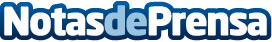 Rentokil Initial: Me ha picado un bicho, ¿es una avispa o una abeja?20 de mayo, Día Internacional de la abeja. A pesar de que a primera vista parecen insectos iguales, son muchas las diferencias que les separanDatos de contacto:Gema Izquierdogema@alanaconsultores.com615271334Nota de prensa publicada en: https://www.notasdeprensa.es/rentokil-initial-me-ha-picado-un-bicho-es-una Categorias: Nacional Medicina Industria Alimentaria Jardín/Terraza Otras ciencias http://www.notasdeprensa.es